ZVÄZ SLOVENSKÉHO KOLIESKOVÉHO KORČUĽOVANIA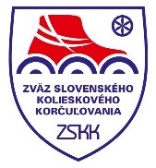 VYÚČTOVANIE ŠPORTOVÉHO PODUJATIAvo finančnej mene EuroNázov  odvetvia  : Názov podujatia :     Miesto podujatia : Počet účastníkov : tréneri .....  vedúci tímu........ športovci.........iní...........Mená účastníkov : .....................................................................................................Výsledky:  tvorí  prílohu vyúčtovania  Údaje o ceste : 			Miesto			  Deň		        ČasOdchod na podujatie       ...........................            ........................       ..............        Príchod na podujatie       ...........................            ........................       ..............               Odchod z podujatia         ...........................            ........................       ..............        Príchod z podujatia         ...........................            ........................       ..............   Ubytovanie : V poznámke uveď+ R pri poskytnutí raňajok , + O pri poskyt. obeda, +V pri poskyt  večereStravné, Diéty:  vyúčtovať podľa Prílohy č.1 VreckovéVyúčtovanie dopravy Vedľajšie výdavky:                                            Celkové vyúčtovanie :VYÚČTOVANIE :A) Poskytnutie zálohy z účtu ZSKK :            Hotovosť :             	        ............................  č. dokladu ................. Výber kartou ZSKK   :       ............................   dňa: .................. Banka :.........................................  CELKOM       :        	        ............................                         Preplatok :                          ...........................  Doplatok :                          ............................  Vyplatený : ....................................................................B) Použitie  vlastných finančných  prostriedkovMeno poskytovateľa : ................................................suma..........................................Vyplatené na číslo účtu poskytovateľovi:  IBAN  ....................................................................  Vyplatené poskytovateľovi v hotovosti : dňa ............................................................................Vyúčtoval meno :    			Dátum:			Podpis: Schválil:                			Dátum: 			Podpis:       Podpis pokladníka:.............................             VYÚČTOVANIE STRAVNÉHO  -  DIÉTY                            Príloha č.1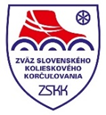             Športové odvetvie .....................................................................................................................................            Názov podujatia  ........................................................................................................................................................Mesto  	Štát 		....................................... Meno:  ..........................................................................................................................................................................................................................................................................................................................................................Nástup na podujatie v SR: miesto....................................... deň............................................. hodina .......................Prechod štátnej hranice:     miesto.......................................deň.............................................hodina........................Príchod na podujatie :        miesto...................................... deň ............................................ hodina .......................Odchod z podujatia :         miesto....................................... deň ............................................ hodina .......................Prechod štátnej hranice :   miesto........................................deň.............................................hodina.........................             Príchod z  podujatia v SR: miesto ...................................... deň ............................................ .hodina .......................A: Stravné:poskytnuté bezplatne:  celodenne v dňoch 	........................................................................                                  čiastočne v dňoch (vypísať R, O, V): .....................................................................................................hradené z účtu ZSKK :  celodenne v dňoch 	........................................................................                                  čiastočne v dňoch (vypísať R, O, V): ....................................................................................................hradené kartou ZSKK : v dňoch (vypísať R, O, V):....................................................................................................   Vyúčtoval meno .......................................             Podpis.......................         Dňa ........................................     Schválil....................................................              Podpis......................           Dňa........................................                                                                                                                             Príloha č.2                             VYÚČTOVANIE DOPRAVY AUTOM                            Majiteľ auta :Účel cesty : Dátum a miesto cesty: ŠPZ : Vedľajšie výdavky:                                            suma                  spôsob platby................................................                         ...............              .................................................................                          ...............              ...................................................................                         ...............              ................... Schválil...............................................              Podpis......................           Dňa......................                                                                                                         Príloha č.3                    Zmluva o použití motorového vozidla na športové podujatieNázov organizácie :  Zväz slovenského kolieskového korčuľovaniasídlo:                           Trnavská 3273/37, 83104 Bratislava-Nové Mestozastúpený:                   Štefanom Pjontekom – predsedom zväzuaMajiteľa auta	        .......................................................................................................Adresa:		         ........................................................................................................ŠPZ                               ........................................................................................................Typ vozidla                   .......................................................................................................Číslo technického preukazu .................................... ( priložiť kópiu )sa dohodli na   použití motorového vozidla na zabezpečenie  prepravy športovcov  :v dňoch ..................................... účel/ akcia .....................................................................................................................................................miesto......................................................................Vyhlásenie:  V prípade dopravnej nehody nebude vodič  požadovať náhrady hmotných škôd na dopravnom prostriedku a ani na osobách.Majiteľ auta predloží do 7 dní po akcii vyúčtovanie .Majiteľ vozidla poveruje vedením vozidla :    Meno ............................................................................Podpis predsedu zväzu ....................................                               Podpis majiteľa  vozidla.......................................V y ú č t o v a n i enáhrady cestovných výdavkovAkcia ............................................................................................................................................Dňa .................................................... Miesto konania ................................................................Priemerná spotreba ........................................ Cena PHM ...........................................................Cesta z ........................................................ do ................................................................. a  späťVzdialenosť v km spolu ..................Spolucestujúci:Výpočet náhrady cestovných výdavkov:1.  Počet km............  x priem. spot. PHM...................x cena PHM..............  / 100 = ...................€2. Náhrada za použitie auta .......... € x počet km .........                                               ...................€3.  Iné vydaje ..................................................................................................            ...................€Príloha :1.  Bloček o tankovaní PHM, nie starší ako 3 dní pred resp. po akcii2.  Kópia technického preukazu3.  Potvrdenie o inom nákladeVyplatená čiastka ................................... € Vyúčtoval:  Meno.................................... podpis :                          Schválil :              			                                                                                      Príloha č.4					ZOZNAM ÚČASTNÍKOV A POSKYTNUTIE  CESTOVNÝCH NÁHRADSekcia:Názov podujatia :Miesto podujatia :Termín podujatia  :Pri účasti na športovom podujatí boli poskytnuté cestovné náhrady podľa Zákona 283/2002 Z.z a Smernice ZSKK takto: Schválil dňa  :    		     Meno: 			Podpis:			          Doklad č:Platba vhotovosti €resp. vlast. kartouPlatba kartouZSKK €Platba bankov. prevod. z účtu ZSKK €SPOLU €PoznámkaSPOLUDoklad č :Platba vhotovosti €resp. vlast. kartouPlatba kartouZSKK €Platba bankov. prevodom z účtu ZSKK €SPOLU€PoznámkaSPOLUNárok spolu €Daň 19 %Vyplatené €PoznámkaPríloha č.4Dopr. prostriedokOznačte :Názov PHM, Cestov. lístok, Letenka a pod.Platba vhotovosti €resp. vl. kartouPlatba kartouZSKK €Platba bankov. prevodom z účtu ZSKK €SPOLU€PoznámkaSPOLUNázovPlatba vhotovosti €resp. vl. kartouPlatba kartouZSKKPlatba bankov. prevodom z účtu ZSKKSPOLU €PoznámkaSPOLU         Spôsob platbyPlatba vhotovosti €resp. vl. kartouPlatba kartouZSKK €Platba bankov. prevodom z účtu ZSKK €SPOLU €PoznámkaUbytovanieStravné resp. diétyDoprava - cestovnéVreckové - vyplatenéxxVreckové B – 19% daň        xxVedľajšie výdavky SPOLU Hodiny Denná sadzba,Denná sadzba,Počet osôbPočet dníSpoluDátumv     v nároku na diéty5 -12  hod.Na území od 12 do18 hod.SR nad 18  hod.V cudzine do 6  hod     /25%/ štát : od 6 od 12 hod.  /50%/Sadzba:nad 12 hod  /100%/Krátenie Raňajok    /-25%/ pri poskytnutíObeda      /-40%/Večere     /-35%/                              NÁROK  CELKOM                              NÁROK  CELKOM                              NÁROK  CELKOM                              NÁROK  CELKOMČasČasVzdialenosťPoznámkaDeň Trasa: odkiaľ - kamTrasa: odkiaľ - kamodchodu.príchoduv kmSPOLUDeň Miesto tankovaniaČasMnožstvoCena PHM Stav počítadlav kmSpôsob    ––-    ––––––––––––––––––––PHM v lit.€platbySPOLUMenoPriezviskoUbytovanieáno / nieDopravaáno / nieStravné áno / nieDiéty vyplatenév.........Podpis